TEJAS DISTRICT P7032021-2022Sept 13 Pack Welcome Back	Jan 10 Committee MeetingSept 20 Den Meeting 	Jan 17 Den MeetingSept 25 Fall Fun Fest (Elks Lodge)	Jan 29 Pinewood Derby/Pack MeetingSept 27 Fall Rally for new Members 	Feb 7 Den MeetingOct 4 Den Meeting 	Feb 14 Committee MeetingOct 11 Committee Meeting	Feb 21 Den MeetingOct 16 Rocket Shoot/JOTA	Feb 26 Blue & GoldOct 18 Den Meeting	Mar 7 Den MeetingNov 1 Den Meeting	Mar 14 Committee MeetingNov 5-7 Fall Campout (Loyd Park)	Mar 21 Den MeetingNov 15 Den Meeting 	Apr 4 Den Meeting	Nov 29 alt Pack Meeting	Apr 11 Committee MeetingDec 6 Den Meeting		Apr 18 Den Meeting/Day camp turn-inDec 11 Party/Pack Meeting	Apr 23-24 Spring Campout/CrossoverDec 13 Committee Meeting	May 2 Spring Rally for new MembersJan 3 Den Meeting	June 13-15 DAYCAMP (Sonora Park)If you are a boy or girl in Grades K – 5 then you are eligible to join Cub Scouting.Our Meetings are held 1st & 3rd Mondays of every month, 7PM – 8 PMFor more information you can contact Barbara Boettger at (817) 456-7226 or Baboettger@att.net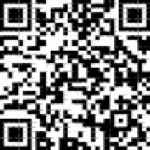 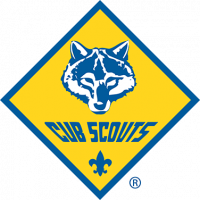 